INVITO AL CONTEST“DONARE, MOLTO PIU’ DI UN SEMPLICE DARE”Racconta la tua idea di Dono Regolamento -Art.1 FinalitàL’Istituto Italiano della Donazione (IID), in collaborazione con MIUR, promuovono il contest “Donare, molto più di un semplice dare - racconta la tua idea di DONO” destinato agli studenti delle classi delle scuole medie inferiori e superiori al fine di diffondere la cultura del dono e di promuovere lo sviluppo di nuove espressioni artistiche in ambito scolastico e valorizzare i talenti delle nuove generazioni. Sia i singoli studenti che le loro classi sono chiamati a realizzare un video che abbia per oggetto la propria idea di Dono.Art.2 DestinatariIl contest è rivolto ai singoli studenti e alle classi delle scuole medie inferiori e superiori  italiane. Sono ammessi a partecipare singoli studenti, classi o gruppi di studenti.Art. 3 Modalità di partecipazioneLa scuola che intende partecipare dovrà segnalare l’adesione all’iniziativa compilando l’apposito form on-line pubblicato sul sito www.istitutoitalianodonazione.it o andare direttamente sulla pagina http://www.istitutoitalianodonazione.it/it/donoday/aderiscidonoday e cliccare su “aderisci come scuola”.  In alternativa la scuola può segnalare la sua adesione attraverso l’invio via fax ( 0287390806) o via e mail all’indirizzo  comunicazione@stitutoitalianodonazione.it del modulo cartaceo allegato.I video prodotti dagli studenti dovranno essere inviati all’indirizzo email comunicazione@stitutoitalianodonazione.it utilizzando piattaforme come wetransfer https://www.wetransfer.com/  o simili (per i dettagli si veda il sito IID).Il progetto dovrà essere inviato entro e non oltre il 11 giugno 2015. Lo studente o il gruppo potrà sottoporre all’attenzione della Giuria esclusivamente n.1 progetto. Sul sito saranno pubblicate tutte le informazioni utili per aderire all’iniziativa.La partecipazione al contest è gratuita.Art. 4 Requisiti del progettoIl video dovrà essere della durata massima di 1 minuto.Il progetto dovrà avere per oggetto il tema del contest: “Donare, molto più di un semplice dare -  racconta la tua idea di DONO”   Il dono come gratuità, reciprocità, produttore di legami e relazioni, declinabile in tutte le sue forme (dono di denaro, di tempo, di sangue, ecc.). I partecipanti potranno sottoporre alla giuria i loro elaborati interpretando il tema del DONO raccontando:una propria esperienza di dono e il significato che lo studente/gruppo dà alla parola dono (un momento di volontariato, il racconto di una condivisione vissuta in prima persona, ecc.) la propria rilettura del tema a prescindere dalla propria esperienzaArt. 5 Giurie esaminatriciI progetti verranno esaminati da un’apposita Giuria tecnica tra i cui componenti ci sarà anche un rappresentante del MIUR e uno di IID. Il Presidente sarà scelto di comune intesa fra i soggetti promotori. La composizione della Giuria verrà resa nota sul sito IID. La Giuria tecnica selezionerà i progetti migliori entro 31 luglio 2015. Tutti coloro che vorranno esprimere la loro preferenza per uno dei progetti video finalisti, lo potranno fare entro il 14 settembre 2015, attraverso la piattaforma dedicata al giorno del dono che verrà resa nota. Maggiori dettagli sulle modalità di voto della giuria popolare saranno resi noti sul sito IID a tempo debito.Art.6 SelezioneLa Giuria tecnica, di cui all’art. 5, valuterà i progetti secondo il proprio insindacabile giudizio sulla base di criteri quali qualità, creatività, originalità e migliore corrispondenza al tema richiesto. Spetterà poi alla Giuria popolare decretare gli studenti vincitori.Art.7 Diffusione dei progettiI progetti selezionati avranno visibilità all'interno del sito www.istitutoitalianodonazione.it e/o della pagina IID Facebook e degli altri canali social. Maggiori dettagli saranno resi noti sul sito IID a tempo debito.Art.8 RiconoscimentiGli studenti vincitori riceveranno un riconoscimento per l’impegno e la partecipazione.I progetti migliori saranno condivisi durante il nostro evento nazionale che si terrà il 4 ottobre 2015 in occasione del GIORNO DEL DONO 2015  a Milano presso il padiglione Cascina Triulza di Expo 2015.Art.9 Trattamento dei dati personaliAi sensi dell’art.13, comma 1, del Decreto Legislativo 30 giugno 2003 n°196, “Codice in materia di dati personali” e successive integrazioni e modificazioni, i dati personali forniti dai candidati saranno registrati e trattati esclusivamente per le finalità di gestione della presente procedura.I video inviati diventeranno proprietà di IID che potrà utilizzarli per i propri scopi statutari e mai a fine di lucroTitolare del trattamento dei dati personali: Istituto Italiano della Donazione.L’IID potrà dare ampia visibilità ai materiali pervenuti.Per informazioni:
Istituto Italiano della Donazione (IID)
via Pantano, 2 - 20122 Milano
Tel. 02/87 39 0788 comunicazione@istitutoitalianodonazione.it 
Di seguito il modulo da stampare e mandare via fax o scannerizzato via mail nel caso in cui non si riuscisse a completare la procedura di iscrizione via web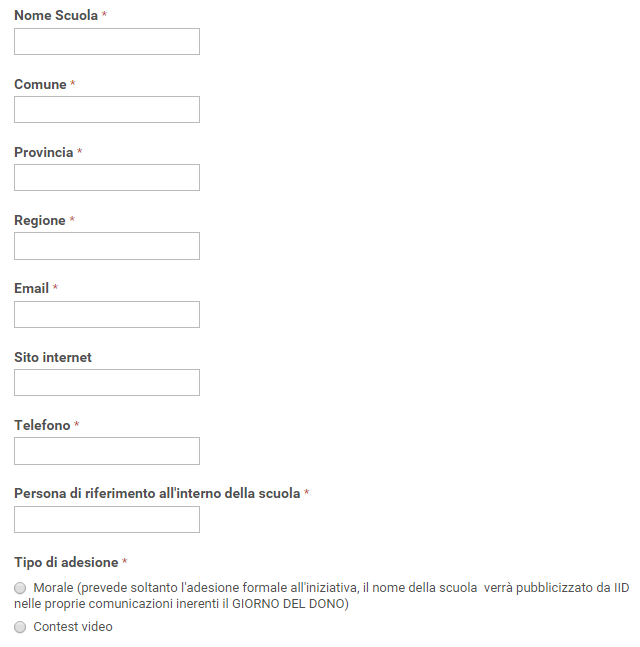 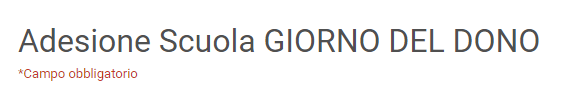 